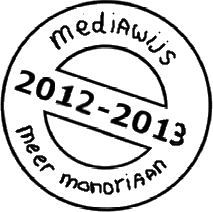 In deze studiekaart staat hoe je foto’s kunt bewerken met Photofiltre.Er is nog een studiekaart die gaat over foto’s.Zie ook: ‘Foto’s maken’
Foto’s bewerken met PhotofiltreOpen Photofiltre.Open de foto die je wilt bewerken.Gebruik effecten.Maak de achtergrond doorzichtigGebruik een maskerVerander de kleurenPas filters toeVerander de grootte van je foto.Sla je foto op.Extra: Photofiltre zelf thuis installeren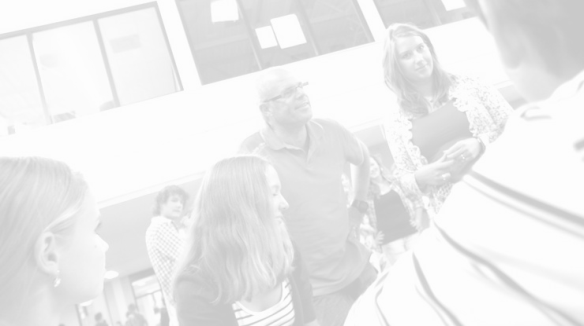 Open Photofiltre.Je ziet het volgende scherm: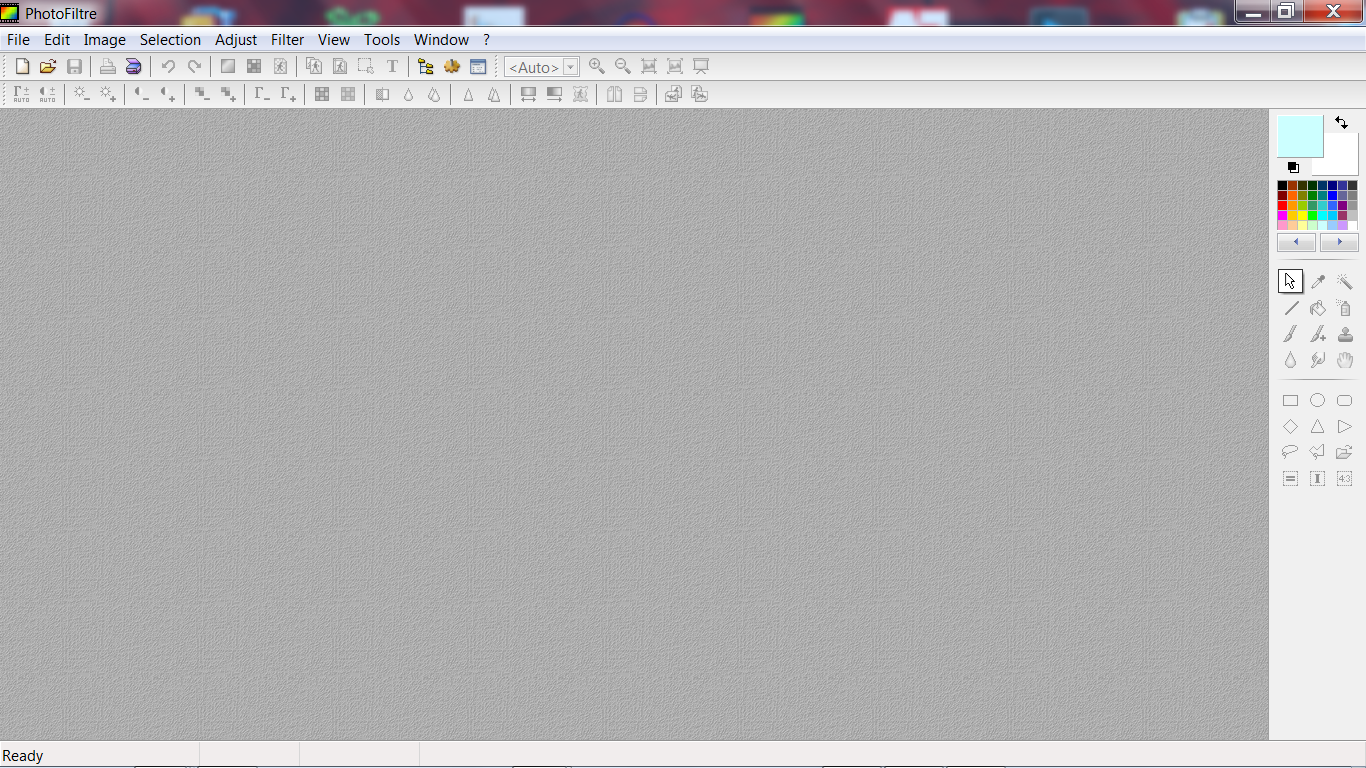 Open de foto die je wilt bewerken.Klik links bovenin op ‘file’Klik op ‘open’ en zoek de foto die je wilt bewerken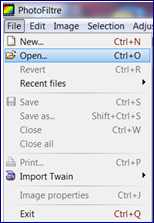 Selecteer de foto en klik op ‘open’. Gebruik effecten.In Photofiltre kun je heel veel effecten gebruiken. Een paar van die effecten zijn hier uitgelegd.Maak de achtergrond doorzichtigKlik bovenin het scherm op het icoontje voor ‘transparancy’Je krijgt nu een melding te zien. Klik op Yes.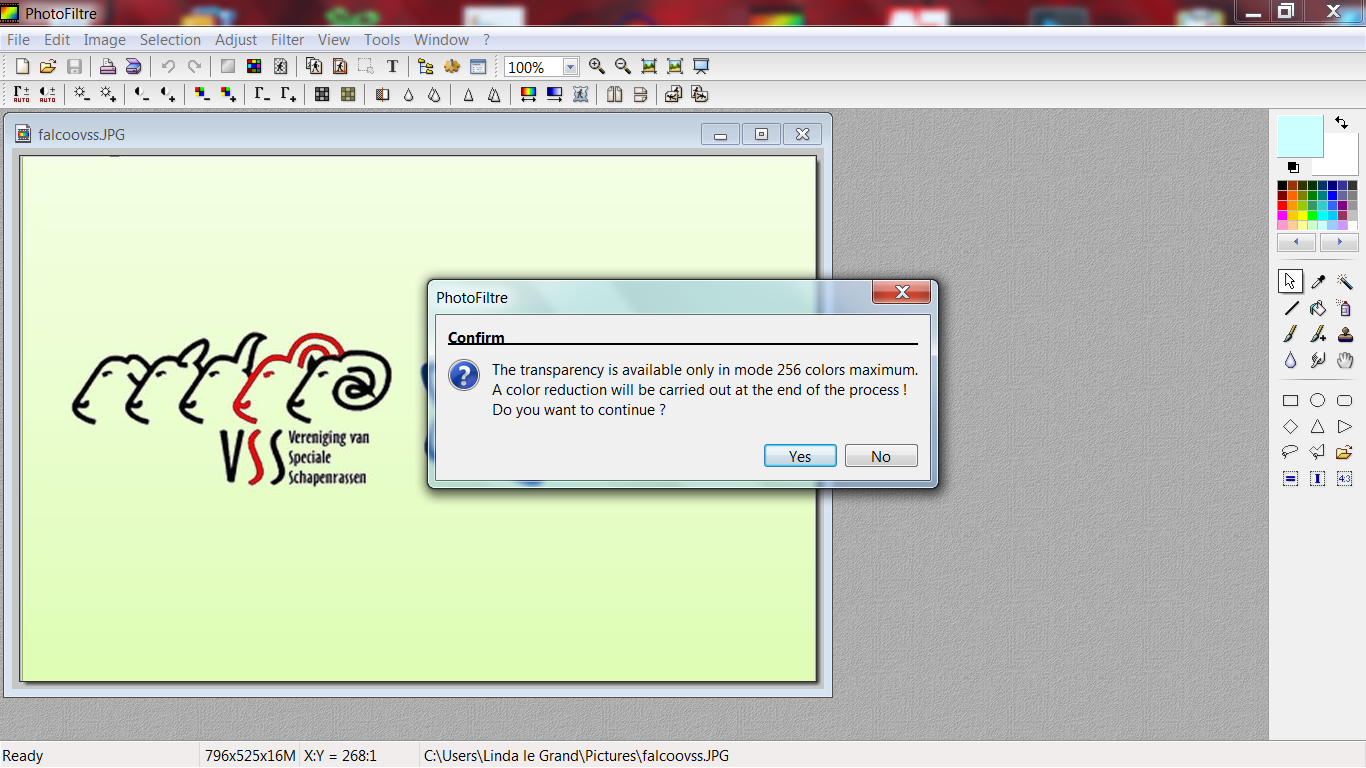 Photofiltre laat nu zien welke kleur doorzichtig gaat worden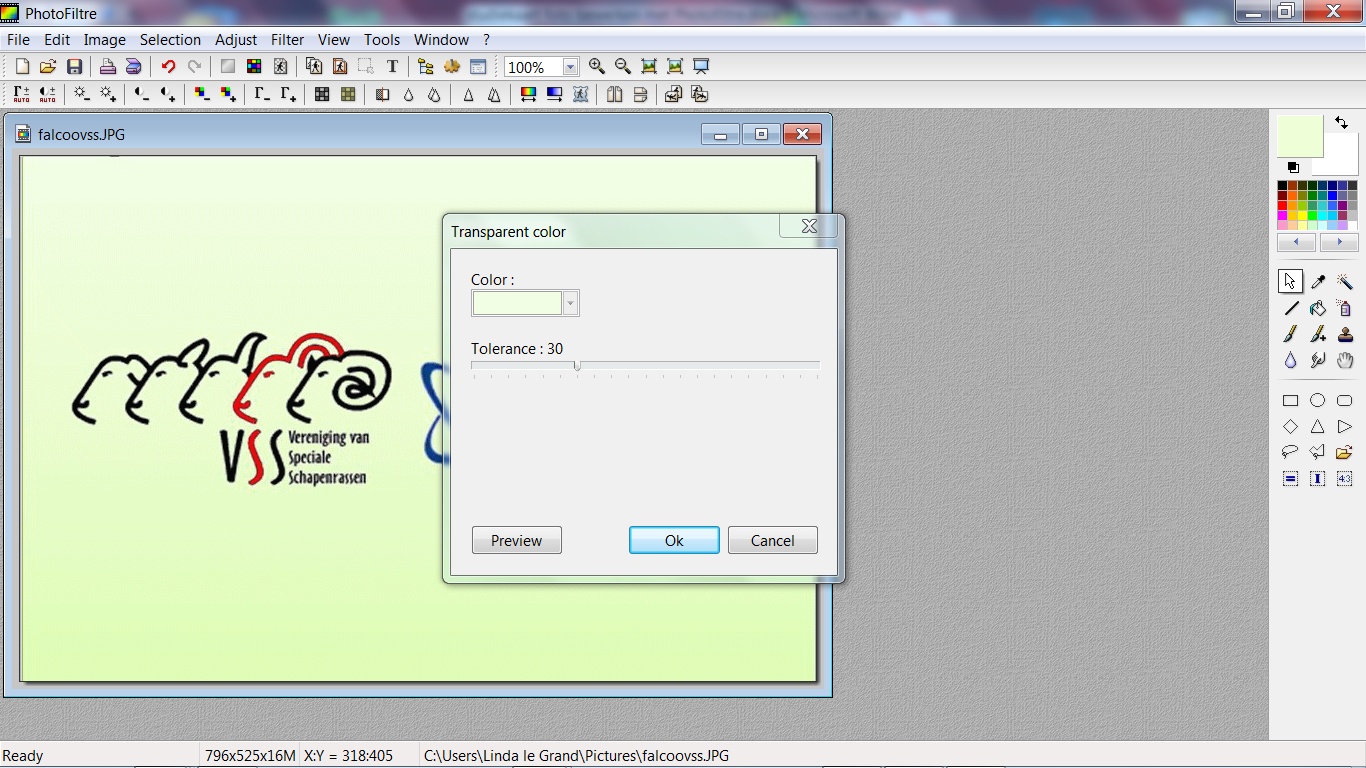 Is dat niet de juiste kleur, gebruik dan het ‘pipetje’ aan de rechterkant en klik daarna op de kleur die doorzichtig moet wordenKlik op OK. De achtergrond wordt geblokt. Dat betekent dat hij doorzichtig is geworden.Is alles goed? Sla je foto dan op. Klik linksboven op file en dan op save as. Zoek de juiste map en geef je foto een naam. (heb je een Nederlandse versie van Photofiltre: klik dan op bestand en ‘opslaan als’. )Gebruik een maskerKlik bovenin je scherm op ‘photomasque’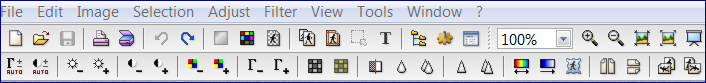 Klik op het mapje naast ‘masque’ en kies een mooi masker uit. Klik op ‘open’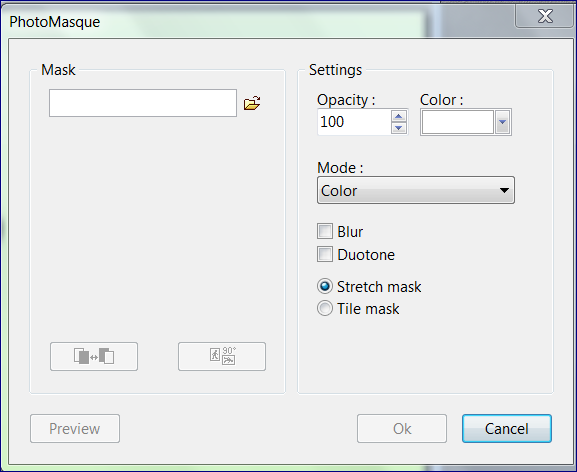 Klik daarna op ok.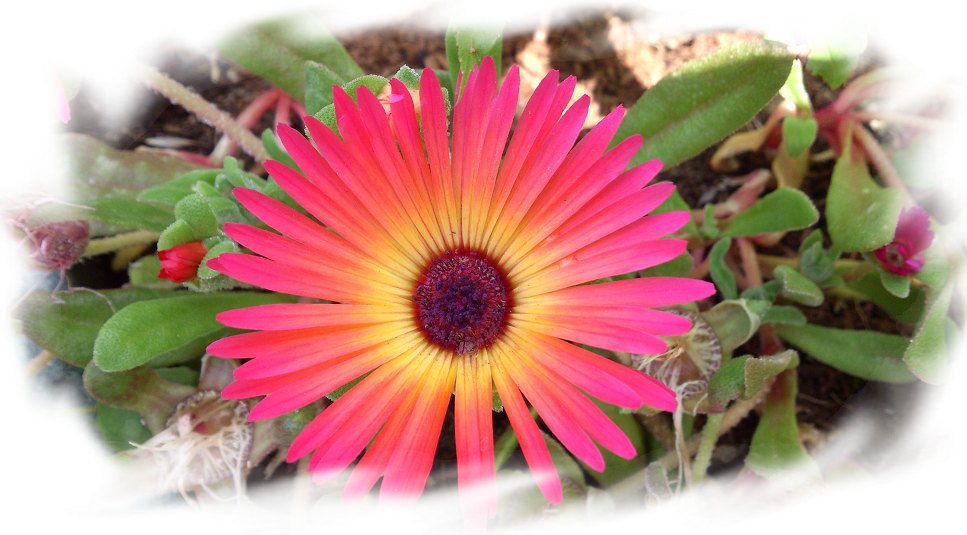 Verander de kleurenJe kunt met Photofiltre een bepaalde kleur vervangen door een andere. Kies bovenin het scherm voor ‘adjust’Kies in het uitklapmenu voor ‘replace color’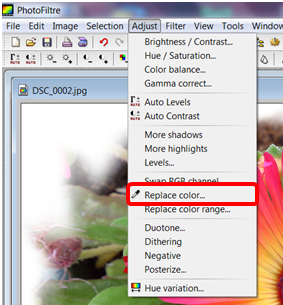 Je ziet een schermpje waarin je twee kleuren kunt kiezen. Zuig met het pipetje van kleur 1 de kleur op die je wilt vervangenZuig met het pipetje van kleur 2 de kleur op die het moet worden, of kies de kleur door op het pijltje ernaast te klikken. Klik daarna op ok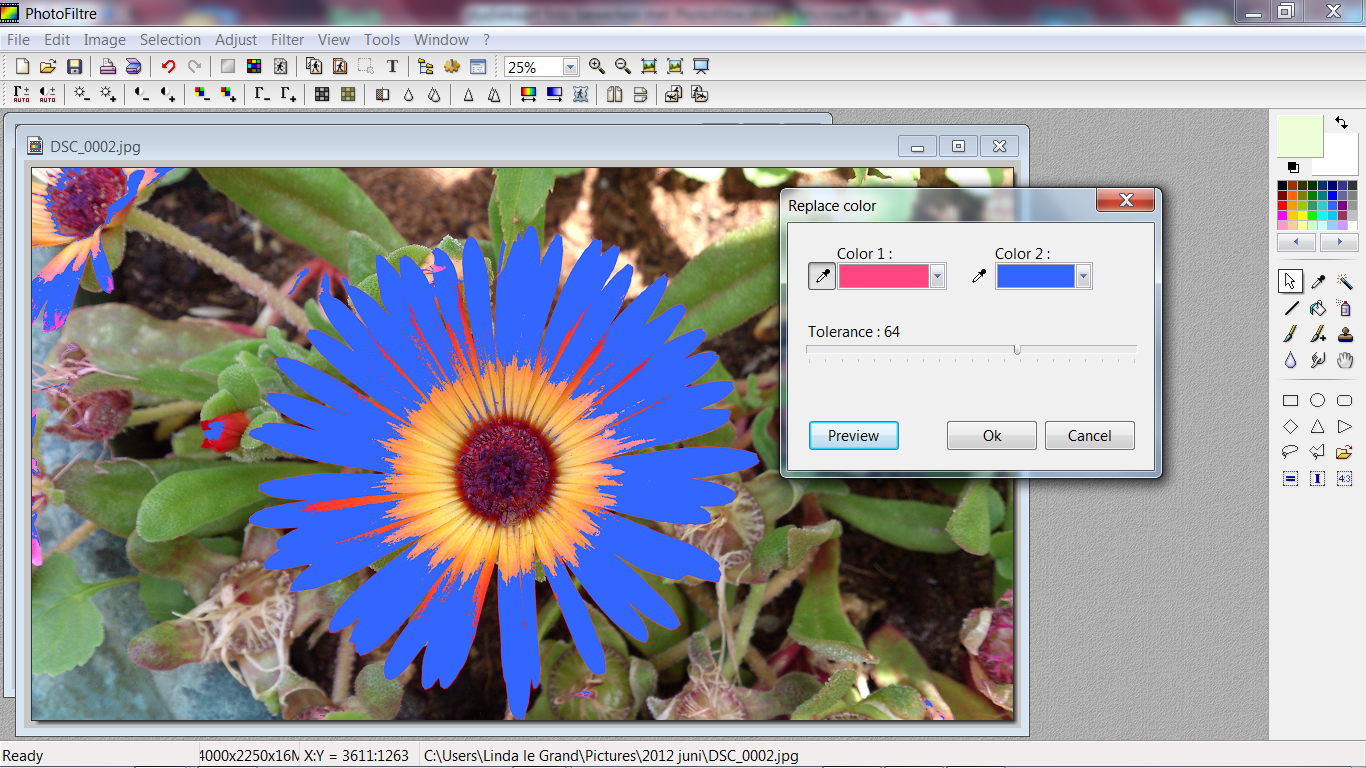 Pas filters toeKlik bovenin op ‘filter’Kies een mooi filter uitKlik op ok om het resultaat te zien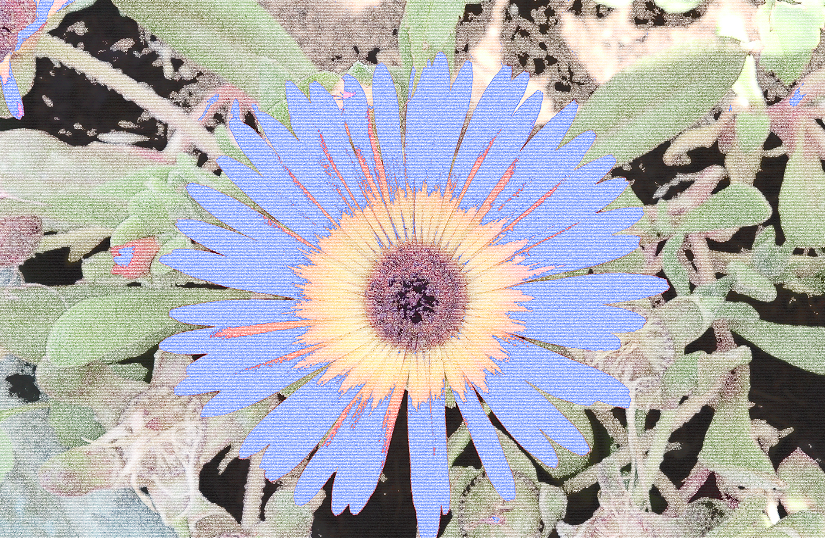 Andere effectenHieronder nog wat andere effecten: Verander de grootte van je fotoKlik bovenin op ‘image size’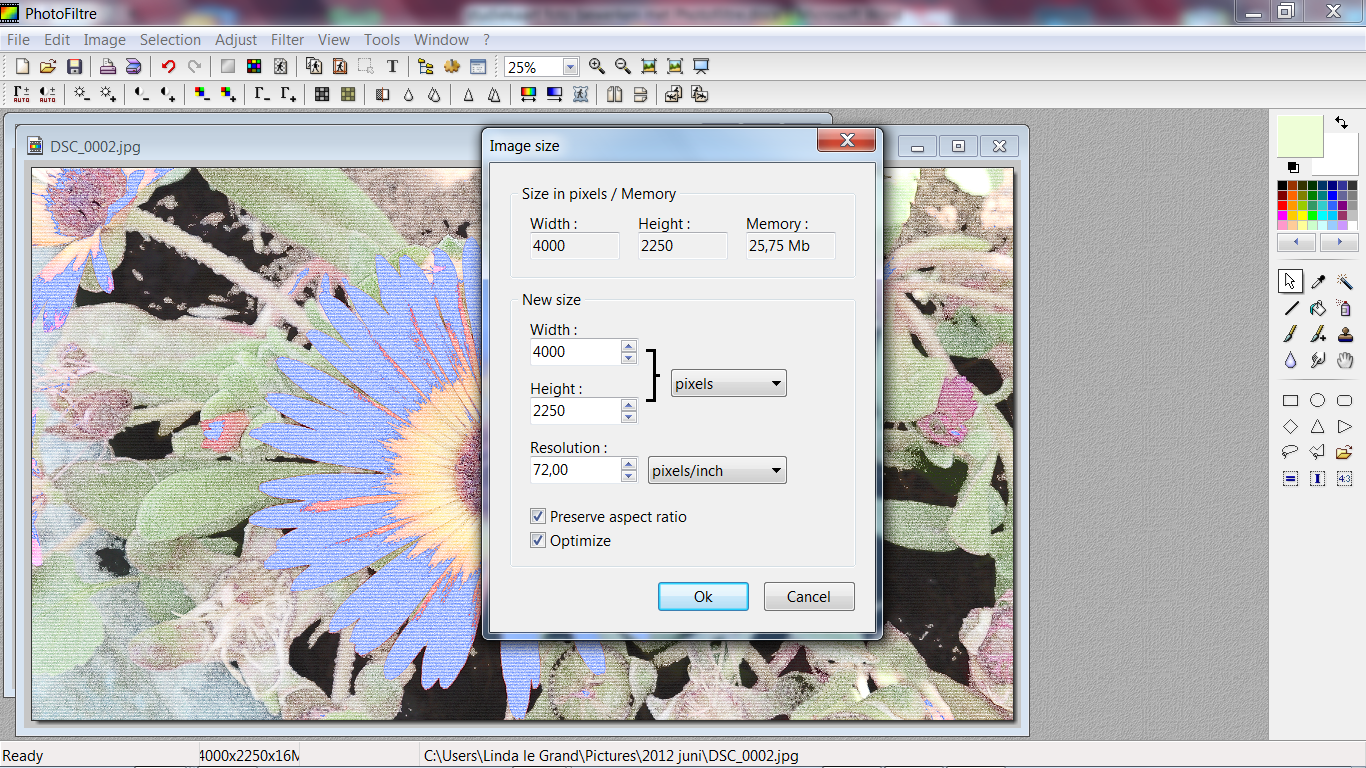 Er verschijnt een schermpje waar je de breedte en hoogte kunt aanpassen. LET OP: door ‘preserve aspect ratio’ aan te vinken blijft je foto goed in verhouding. Als dit ‘aan’ staat en je verandert de hoogte, verandert de breedte automatisch mee.Sla je foto op.Klik linksboven op file* Kies voor save as. Zoek de juiste map en geef je foto een naam.(*heb je een Nederlandse versie van Photofiltre: klik dan op bestand en ‘opslaan als’. )Extra: Photofiltre zelf thuis installerenwww. vinowalt.be/PHOTOPHILTREPhotoPhiltreSetupNL6.5.2.exe